Сегодня в нашем ДОУ прошло праздничное развлечение, посвященное празднованию  Дня России. Воспитанники  средней, старшей и подготовительных групп подготовили  выступления для зрителей. Они рассказывали стихотворения про нашу страну, исполняли песни, играли в игры, нужно заметить, что и зрители тоже пришли подготовленные: нарядные, читали стихотворения про Россию. Атмосфера в зале царила торжественная, праздничная. Все участники покинули музыкальный зал с радостным настроением. На протяжении  всей недели с воспитанниками проводились беседы  на тему «Россия – великая страна»,  беседовали об истории возникновения праздника, читали художественную литературу по данной тематике, стихи, пословицы, отгадывали загадки, создавали аппликации.                           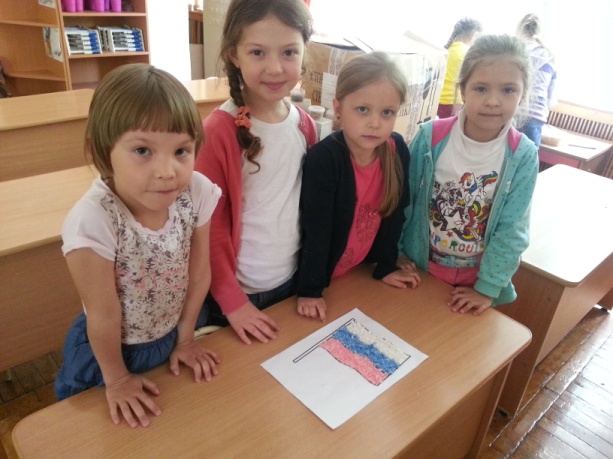 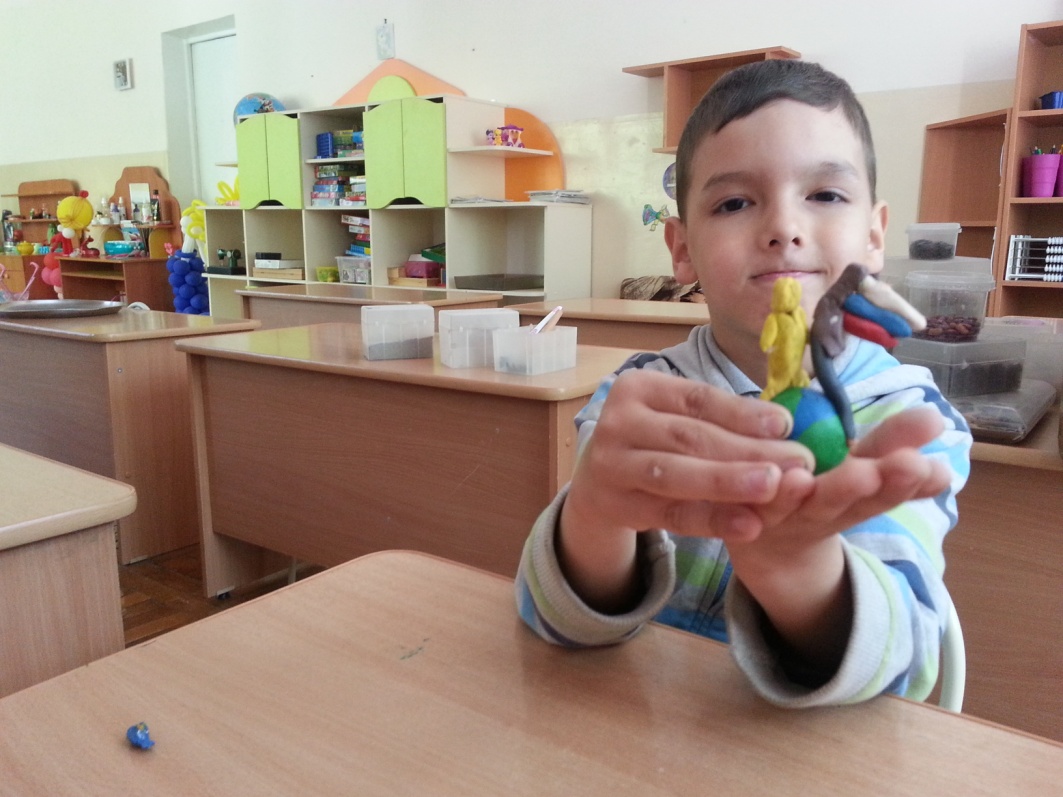 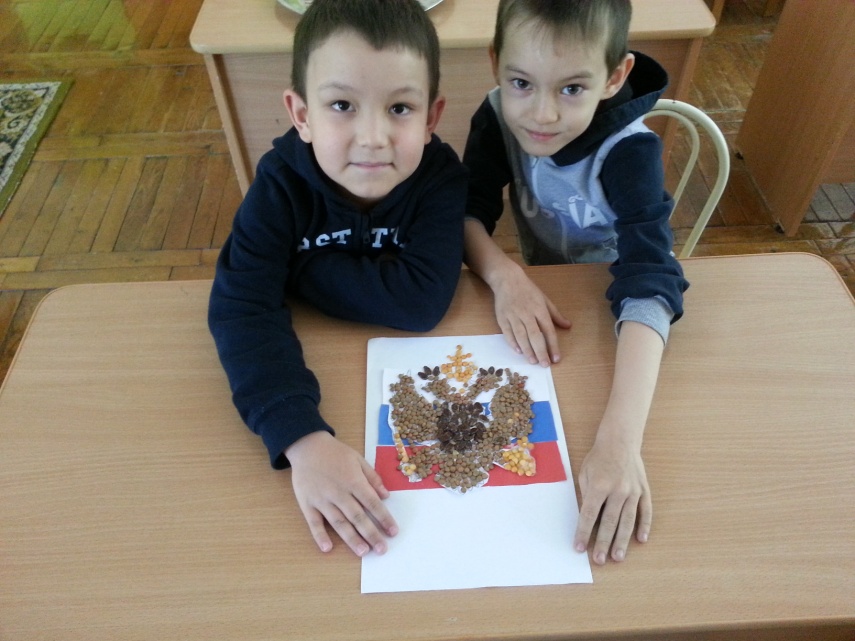 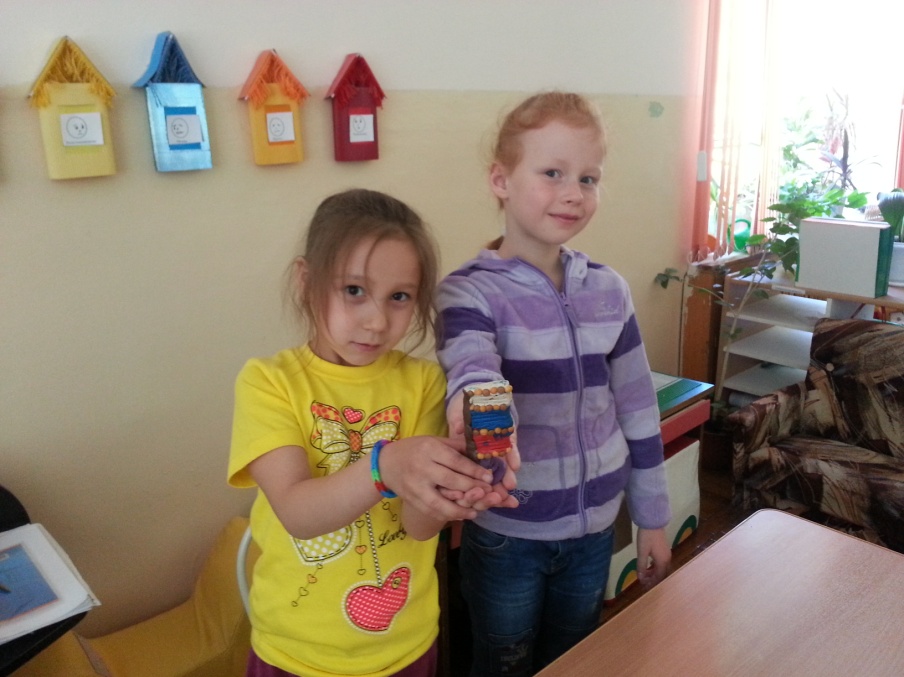 Воспитанники 6 группы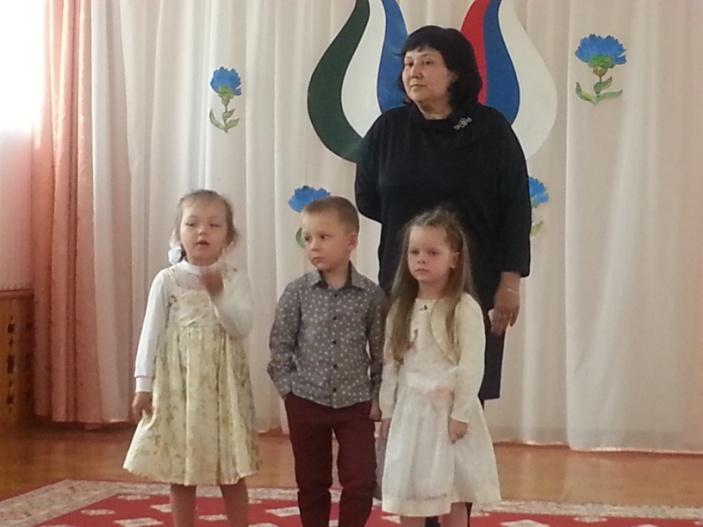 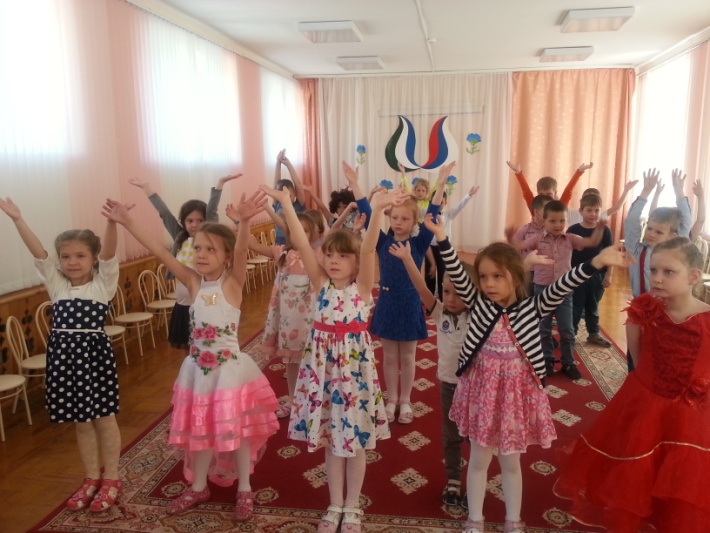 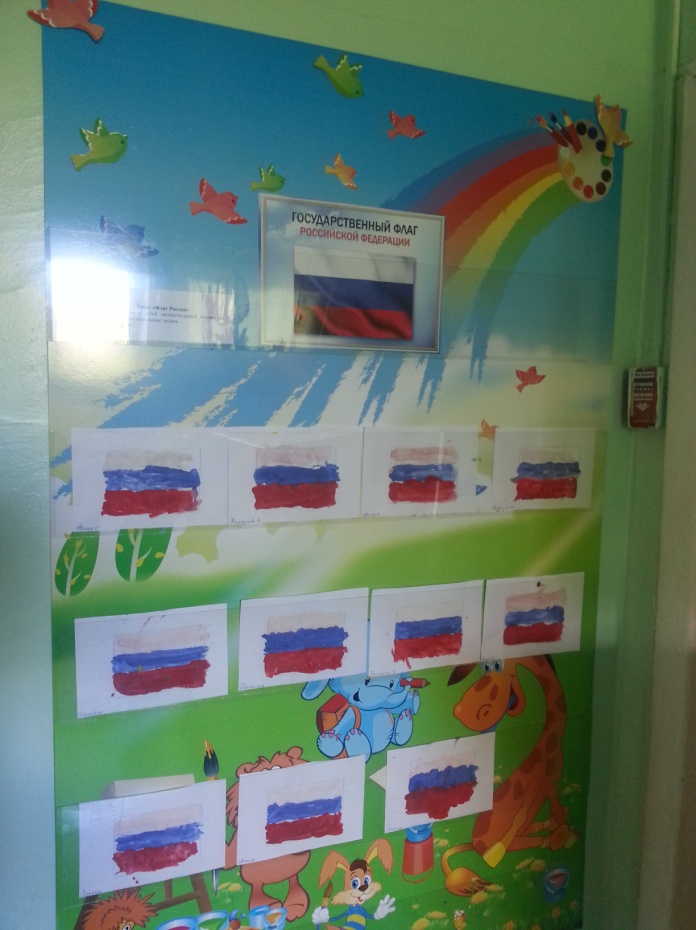                                                                                                                                                  Воспитанники 2,4 группы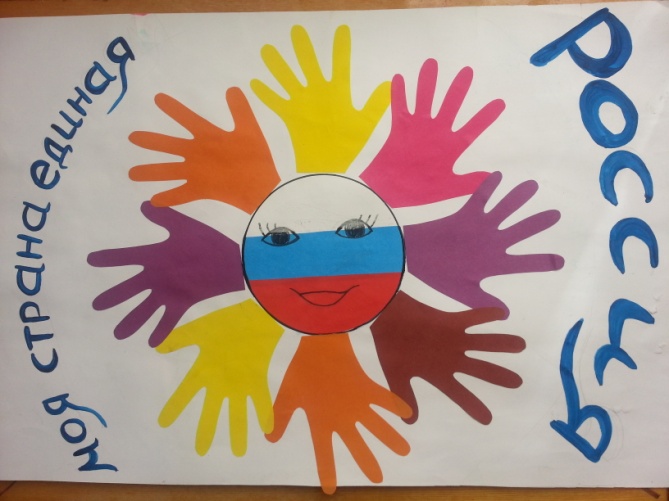 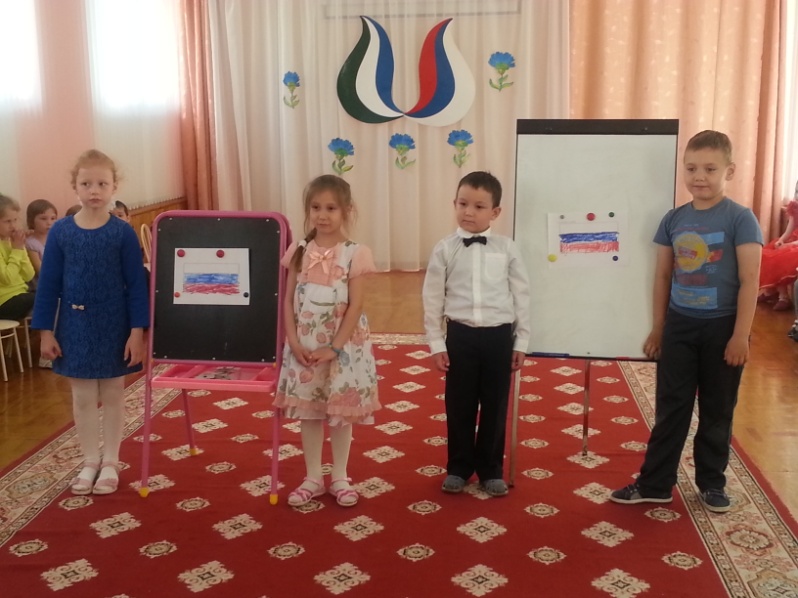           Воспитанники 5,8 груп                                                                                            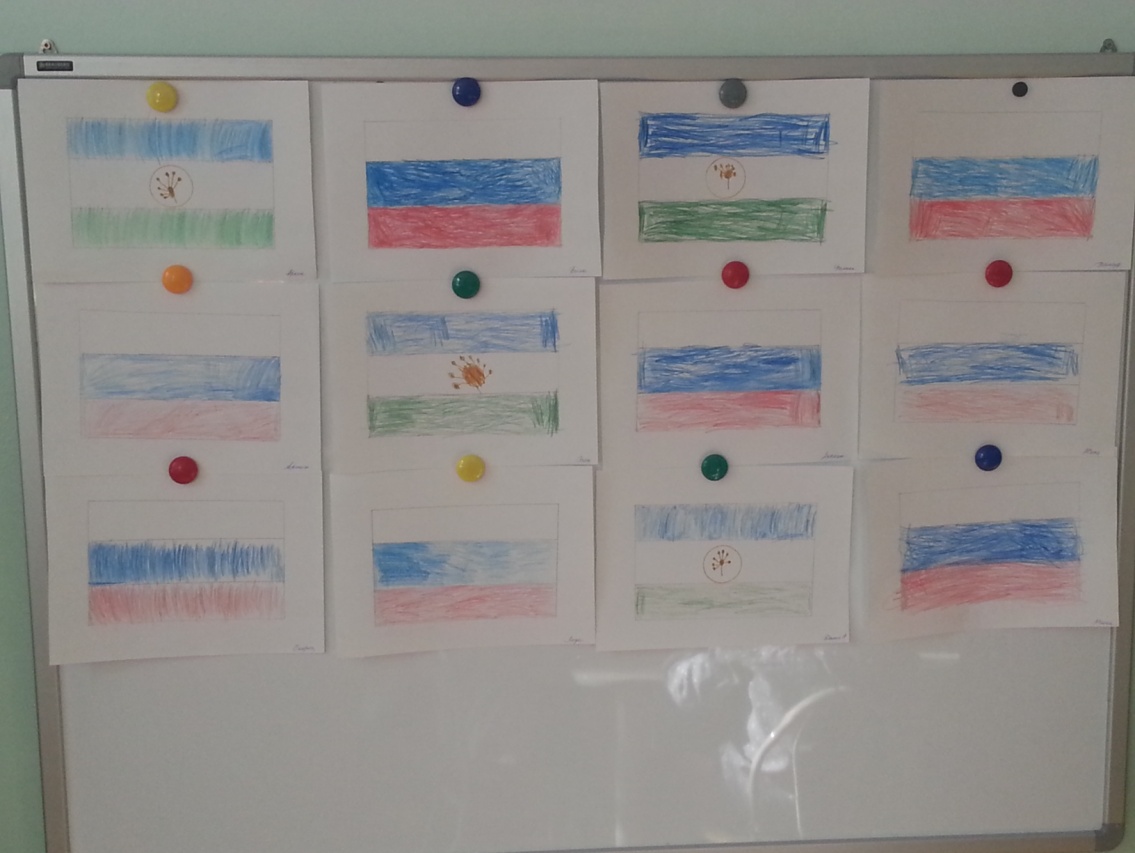                                                                          Холмы, перелески, 
Луга и поля — 
Родная, зелёная 
Наша земля. 
Земля, где я сделал 
Свой первый шажок, 
Где вышел когда-то 
К развилке дорог. 
И понял, что это 
Раздолье полей — 
Частица великой 
Отчизны моей.(Г. Ладонщиков)                           Воспитанники 3 группы